Ministry of Higher Education and Scientific Research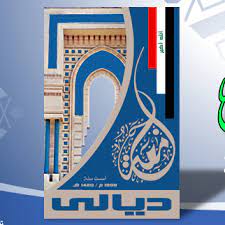    Scientific Supervision and Evaluation Authority Department of Quality Assurance and Academic AccreditationAcademic program description for colleges and institutesUniversity: DiyalaCollege/Institute: College of EngineeringScientific Department: Chemical EngineeringFile filling date: 2020Department Head Name: Prof. Ahmed Daham WiheebSignature:Date: Scientific Associate Name:Signature:Date: The file has already been checked from Quality Assurance and University Performance Division.Name of the Director of the Quality Assurance and University Performance         Division:Signature:Date: Dean's endorsement                         Signature                           Date:Academic Program DescriptionTeaching and learning methodsTraditional methods of education and modern and electronic methodsEvaluation methodsDaily and monthly exams, reports, homework, and commitment to lecture timeC- Emotional and value goals.1- Solve industrial problems that may be limited by known or unknown circumstances.2 - Analyzing and discussing the available data or conducting specific experiments to obtain more data.3 - Design units and processes and make the necessary improvements. 4 - The ability to apply new technologies and possess a holistic view of industrial engineering problems and take              Considering cost, safety, quality, environmental impacts, and the ability to assess and manage risks.D- Transferred general and rehabilitative skills (other skills related to employability and personal development).1- Applying mathematical skills to practical problems2 - Oral and written communication skills, effective use of information and communication. 3- Controlling time and resources and working within one team 4- The ability to design and be practical in analyzing problems and extracting information from sources published.This academic program description provides a brief summary of the most important characteristics of the program and the learning outcomes expected of the student to achieve, proving whether he has made the most of the available opportunities. It is accompanied by a description of each course within the program.1. The educational institution: University of Diyala2. Scientific Department: Chemical Engineering 3. The name of the academic or professional program4. The name of the final certificate: Bachelor of Chemical Engineering5. Academic system:(Annual / courses / other): Courses6. Accredited Accreditation Program:7. Other external influences:8. Description preparation date: 2020    9. Academic Program Objectives(1) Accomplishing the university’s goals within the field of chemical engineering;(2) gives a sound education in the basics of chemical engineering;(3) develop the skills and confidence necessary to solve, based on engineering and scientific principles, problems in the biochemical, chemical and other industries;(4) continue to find graduates of high caliber;(5) Providing education compatible with the needs of the labor market linked to the Syndicate of Chemical Engineers.The program provides opportunities for students to develop and display knowledge, understanding, qualities, skills and other characteristics in the following areas: -1- Knowledge and understanding:a- The necessary facts, concepts, principles and theories of chemical engineering, and an understanding of the constraints facing the engineer in making the right decision.B- Basic mathematics, science and technologyC - ideas and concepts of management.2- Awareness and understanding: -A- Ethics and professionalism of the profession.B - The impact of engineering activities on society and civilization.c- Compatibility with future issues.3- Cultural capabilities: -A- Solve industrial problems that may be limited by known or unknown circumstances.b- Analyzing and discussing the available data or conducting specific experiments to obtain more data.c- Design units and processes and make the necessary improvements.The ability to apply new technologies.C - Possessing a holistic view of industrial engineering problems, taking into consideration cost, safety, quality, environmental impacts, and the ability to assess and manage risks.4- Practical skills: -A - Using multiple technologies and devices with software related to the specialty.B - Using laboratory equipment to find data.C - Developing and providing a safe work environment.5- Transferable skills: -The program provides opportunities for students to develop and display knowledge, understanding, qualities, skills and other characteristics in the following areas: -1- Knowledge and understanding:a- The necessary facts, concepts, principles and theories of chemical engineering, and an understanding of the constraints facing the engineer in making the right decision.B- Basic mathematics, science and technologyC - ideas and concepts of management.2- Awareness and understanding: -A- Ethics and professionalism of the profession.B - The impact of engineering activities on society and civilization.c- Compatibility with future issues.3- Cultural capabilities: -A- Solve industrial problems that may be limited by known or unknown circumstances.b- Analyzing and discussing the available data or conducting specific experiments to obtain more data.c- Design units and processes and make the necessary improvements.The ability to apply new technologies.C - Possessing a holistic view of industrial engineering problems, taking into consideration cost, safety, quality, environmental impacts, and the ability to assess and manage risks.4- Practical skills: -A - Using multiple technologies and devices with software related to the specialty.B - Using laboratory equipment to find data.C - Developing and providing a safe work environment.5- Transferable skills: -A- Applying mathematical skills to practical problems.b- Oral and written communication skills.c- Use information and communicate effectively.D - control over time and resources.C - Work in one team.H - To be creative, especially in designs.G- Practical in problem analysis D - Extracting information from published sources.A- Applying mathematical skills to practical problems.b- Oral and written communication skills.c- Use information and communicate effectively.D - control over time and resources.C - Work in one team.H - To be creative, especially in designs.G- Practical in problem analysis D - Extracting information from published sources.10. Required program outcomes and methods of teaching, learning and assessmentA- Cognitive goals1- Necessary facts, concepts, principles and theories of chemical engineering2- Understand the constraints facing the engineer in making the right decision3 - Basic Mathematics and Science4- Techniques used5- Ideas and concepts of managementB - Skills objectives of the program1 - Ethics and professionalism of the profession.2 - the impact of engineering activities on society and civilization. 3 - Compatibility with future issuesStudy stage: fourth stage Course: Process Control I course: 3 Credits 45 hours1. Personal development planningProviding students with self-learning skills that enable them to update their scientific knowledge in specialization.2. Admission criterion (setting regulations related to joining the college or institute)Central acceptance from the Ministry of Higher Education and Scientific Research, according to the faculties' absorptive capacities.The average for graduates of the preparatory school, the scientific branch. 3. The most important sources of information about the program.Curriculum Skills OutlineCurriculum Skills OutlineCurriculum Skills OutlineCurriculum Skills OutlineCurriculum Skills OutlineCurriculum Skills OutlineCurriculum Skills OutlineCurriculum Skills OutlineCurriculum Skills OutlineCurriculum Skills OutlineCurriculum Skills OutlineCurriculum Skills OutlineCurriculum Skills OutlineCurriculum Skills OutlineCurriculum Skills OutlineCurriculum Skills OutlineCurriculum Skills OutlineCurriculum Skills OutlineCurriculum Skills OutlinePlease check the boxes corresponding to the individual learning outcomes from the program being evaluatedPlease check the boxes corresponding to the individual learning outcomes from the program being evaluatedPlease check the boxes corresponding to the individual learning outcomes from the program being evaluatedPlease check the boxes corresponding to the individual learning outcomes from the program being evaluatedPlease check the boxes corresponding to the individual learning outcomes from the program being evaluatedPlease check the boxes corresponding to the individual learning outcomes from the program being evaluatedPlease check the boxes corresponding to the individual learning outcomes from the program being evaluatedPlease check the boxes corresponding to the individual learning outcomes from the program being evaluatedPlease check the boxes corresponding to the individual learning outcomes from the program being evaluatedPlease check the boxes corresponding to the individual learning outcomes from the program being evaluatedPlease check the boxes corresponding to the individual learning outcomes from the program being evaluatedPlease check the boxes corresponding to the individual learning outcomes from the program being evaluatedPlease check the boxes corresponding to the individual learning outcomes from the program being evaluatedPlease check the boxes corresponding to the individual learning outcomes from the program being evaluatedPlease check the boxes corresponding to the individual learning outcomes from the program being evaluatedPlease check the boxes corresponding to the individual learning outcomes from the program being evaluatedPlease check the boxes corresponding to the individual learning outcomes from the program being evaluatedPlease check the boxes corresponding to the individual learning outcomes from the program being evaluatedPlease check the boxes corresponding to the individual learning outcomes from the program being evaluatedStagecourse nameBasic Or optionalBasic Or optionalLearning outcomes required from the programLearning outcomes required from the programLearning outcomes required from the programLearning outcomes required from the programLearning outcomes required from the programLearning outcomes required from the programLearning outcomes required from the programLearning outcomes required from the programLearning outcomes required from the programLearning outcomes required from the programLearning outcomes required from the programLearning outcomes required from the programLearning outcomes required from the programLearning outcomes required from the programLearning outcomes required from the programFourth Process Control I Ch.E403BasicBasicCognitiveCognitiveCognitiveCognitiveProgram specific objectivesProgram specific objectivesProgram specific objectivesProgram specific objectivesEmotional and valueEmotional and valueEmotional and valueTransferred general and qualification skills (other skills related to employability and personal development)Transferred general and qualification skills (other skills related to employability and personal development)Transferred general and qualification skills (other skills related to employability and personal development)Transferred general and qualification skills (other skills related to employability and personal development)A1A1A2A3A4B1B2B3B4C1C2C3D1D2D3